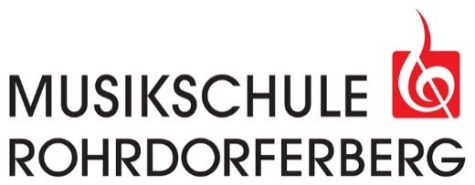 ABMELDUNGName und Vorname:	 	Schulklasse/Schulort:	 		Strasse, Wohnort:	 		Telefon-Nr.:	 		wurde unterrichtet von:	 		Instrument / Fach:	 		Lektion:	 Einzelunterricht	 _______ Min.GruppenunterrichtVisum der Musik-Lehrkraft:   	Ort, Datum	Unterschrift (Eltern)	Letzter Abmeldetermin: 30. April 	 